Мероприятие  «С любовью к животным»Целевая аудитория: дошкольники; неговорящие воспитанники ЦКРОиР, которые отвечают, выбирая карточку с изображением  определенного животного.Цель: расширение представлений  детей о разнообразии мира  животныхЗадачи:1) закреплять знания детей о домашних и диких животных; 2) развивать познавательную активность, сообразительность, наблюдательность, внимание, логическое мышление;3) воспитывать в детях заботливое и бережное отношение к животным, вызывать  желание помогать животным, защищать их.Ход мероприятияЗвучит мелодия «В мире животных», ребята  рассаживаются на скамейки.Ведущий:-Как животных в мире много: Грозных, добрых и смешных. Все идут своей дорогой, Кто с людьми, а кто без них.- Ребята, сегодня вы станете участниками увлекательной игры «С любовью к  животным!». Вас ждут интересные конкурсы, занимательные задания и веселые игры. Итак, мы начинаем!Вот и подошло к концу наше мероприятие. Вы рассказали нам о своих питомцах, показали, как хорошо вы знаете животный мир: голоса, части тела, способности, образ жизни разных животных. У вас хорошо получилось продемонстрировать ловкость, внимательность и быстроту, собирая припасы для зверей. Оставайтесь такими же активными, наблюдательными, сообразительными!Помните, что к животным нужно относиться  бережно и с заботой. Всем до свидания!До новых встреч!                         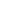 №Этапы мероприятияМатериалы и оборудование1- Для начала  мы  проведем танцевальную разминку (все участники становятся в круг и выполняют движения по показу частей тела согласно тексту песни)Мелодия  «У жирафа пятна- пятнышки везде»2- Вашему вниманию предлагаем загадки о животных:•«Маленькая, серенькая, а хвостик остренький?» (мышь)•«Летом серый, зимой белый?» (заяц)• «Вот иголки и булавки выползают из под лавки, на меня они глядят, молока они хотят» (Ёж)• «Я по дереву стучу, червяка добыть хочу, хоть и скрылся под корой – все равно он будет мой!» (дятел)•«Хвост крючком, рыльце пятачком» (свинья)• «Через море океан плывет чудо-великан, и средь моря-океана поднимаются фонтаны» (Кит)•«Мягкие лапки, а в лапках царапки» (кошка)•«Идет, бредет, бородой трясет, просит ме-ме-меее, дайте травки мнееее» (коза)•«Кто на елке на суку счет ведет ку-ку ку-ку?». (кукушка)• «Живет спокойно, не спешит, на всякий случай носит щит, Под ним не зная страха, гуляет (черепаха)»•«Вьется веревка, на конце головка» (змея)• «Хожу в пушистой шубе, живу в густом лесу, в дупле на старом дубе орешки я грызу» (белка)  - Предлагаю вам поиграть с белочками!Отгадки –картинки (мышь, заяц, ёж, белка, дятел, свинья, кит, змея, черепаха, кукушка, коза, кошка)3Подвижная игра «Белочка и грибочки» (белочки собирают грибочки и прищепками вешают их на веревочки – скакалки на скорость. Побеждает тот, кто повесит сушиться больше грибов)4 человека, чтобы удерживать 2 скакалки, грибочки, прищепки.Музыкальное сопровождение4- Белочки с вашей помощью запаслись на зиму грибочками. А теперь проверим, знаете ли вы, чем питаются знакомые нам животные!  Конкурсы «Какое животное что ест», «Чей хвост», «Части тела»2 комплекта игр «Кто что ест», 2 комплекта «Чей хвост?», «Части тела» животных на прищепках5- Не засиделись ли мы с вами? Я предлагаю поиграть в игру  «Лисья нора»(Дети берут из общей корзины муляжи овощей и фруктов, по очереди пролезают в «норку», двигаются к своим корзинам, и бегом возвращаются на свое место. В конце игры ведут счет все вместе, сколько собрали урожая)2 взрослых, чтобы удерживать 4 обруча или тоннели, 2 корзинки, муляжи овощей и фруктов.Музыкальное сопровождение6Конкурс «Путаница» или  «Угадай, чей голосок»- А сейчас я вам напомню отрывок из стихотворения Чуковского «Путаница»:Замяукали котята: «Надоело нам мяукать!
Мы хотим, как поросята, хрюкать!»А за ними и утята: «Не желаем больше крякать!
Мы хотим, как лягушата, квакать!»Свинки замяукали: Мяу, мяу!Кошечки захрюкали: Хрю, хрю, хрю!Уточки заквакали: ква, ква, ква!Курочки закрякали: кря, кря, кря!Воробышек прискакал
И коровой замычал: Му-у-у!Прибежал медведь и  давай реветь:ку-ка-ре-ку!- Друзья мои! Давайте исправим путаницу и вспомним, у кого какой голос Прослушивание аудиозаписи голосов животных, а дети указывают этих животных на картинках7Конкурс «Сложи животное»Разрезные картинки8Подвижная игра «Зайки в огороде»Зайцы скачут в огород,Ловко прыгают вперед,Вот присели и сидят,На морковочку глядят,Осторожно слушают,                       Не идёт ли волк.Серый зайка, не зевайИ с морковкой убегай.Гимнастические палки для выделения части поля - огорода, морковки,  маска -волк9Конкурс «Один из трёх»-Вы должны будете ответить на мои вопросы: 1. Какое из животных быстрее всех бегает? А) слон, б) гепард, в) обезьяна.2. У какого животного два горба?  А) верблюд, б) осёл, в) лось.3.  У кого из названных животных самая длинная шея?А) лошадь, б) собака, в) жираф.4. Кто из этих животных превосходный строитель?А) медведь, б) белка, в) бобр.5. Какое животное носит своего детеныша в сумке?А) носорог, б) кенгуру, в) зебра.6.  Какой лесной зверек сушит себе грибы на ветках?А) соболь, б) белка, в) куница.7. Какое животное может менять свою окраску?А) лев, б) бегемот, в) хамелеон.8. Кто из животных зимой спит? А) лиса, б) медведь, в) волк.    Картинки с изображением животных10- А теперь предлагаю помочь медведю собрать шишки             Подвижная игра «Собери шишки»На полянку вышли мишки,
Увидали мишки шишки.
Будут мишеньки играть,
Будут шишки собирать.
Побыстрее собирайте,
И корзинки наполняйте.(Дети на скорость  собирают шишки. В конце игры ведут счет все вместе, сколько шишек собрано)2 корзинки, шишкиМузыкальное сопровождение11Игра «Узнай, кто так делает»Игровое поле с глаголами: щипается, кусается, лягается, бодается, клюется, царапаетсяИгровое поле с глаголами, карточки с изображением зверей12В квартирах у очень многих ребятМожно найти небольшой зоосад:Кошки, собаки, птички и рыбкиНам дарят тепло, доброту и улыбки.Конечно, мы любим питомцев своих.Но только порою забота о нихНам кажется очень тяжёлой работойИ делать её нам совсем неохота.Но знать надо твердо: мы все отвечаемЗа тех, кого любим,кого приручаем!На улице нужно с собакой гулять,Лапы помыть и шерсть расчесать,Корм приготовить, водички налить,Мусор убрать и слегка пожурить,Если твой друг себя плохо ведет:Бегает, прыгает, тапки грызет.         С. Боровский- А теперь предлагаю вам узнать по фотографиям ваших питомцев и немного рассказать, как вы за ними ухаживаете (как зовут, чем питается, какой образ жизни ведет) Конкурс «Мой домашний питомец» Фотографии питомцев  воспитанников